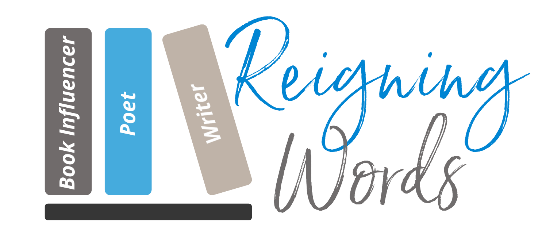 www.reigningwordsnyc.com  I   Email: reigningwordsnyc@gmail.com_____________________________________________________________________ About Reigning Words, LLC:Thank you so much for your interest in Reigning Words reviewing your book.  We are a company that specializes in writing comprehensive and thoughtful book reviews.  We ensure you a review that will be honest and our presentation of that review will be respectful and tactful.  For reviews that are not favorable, we engage you in a discussion and allow you the choice to post or not.If you would like more information, please type in the information below, print out, scan, and email the form to www.reigningwordsnyc@gmail.com:Author’s Information:Author’s Printed Name :Email address:  Website:Book Title: Genre:  If requesting an ARC Submission, type yes: Book Release Date? If requesting a Book Review, please type yes:  Social Media Platform Addresses:				Instagram:FaceBook: